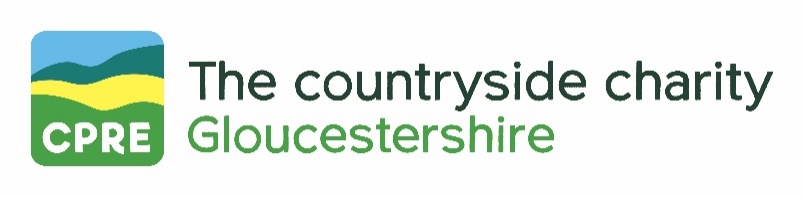 NEW TREES IN THE LANDSCAPE TO MITIGATE THE IMPACT OF ASH DIEBACK PROJECTS BY PARISH COUNCILS AND COMMUNITY GROUPSIn Gloucestershire East of the River SevernFor planting during 2020 and 2021Ash Dieback is a fungal disease of ash trees and is now widespread across the Cotswolds and Severn Vale. Ash dieback cannot be cured and it is feared that a high proportion of ash trees will be lost over time. Ash is not only important in woodland it is also an important tree in hedgerows, fields, parks and open spaces. CPRE Gloucestershire has teamed up with Cotswolds and Vale Ash Dieback Forum (CoVAD) to help Parish Councils and community groups across Gloucestershire east of the River Severn to plant trees in the wider landscape (outside of woods) to mitigate the impact of ash dieback.  Funding for this project is from the CPRE, public donations to the Ash Fund, and the Cotswolds Conservation Board.We would particularly like to encourage planting within villages and local communities such as in public open spaces, around sports fields, on road verges in the settlement and on other public land, but locations on private land may be included where appropriate and the trees are visible to the public and with the support of the landowner.You can apply for funding to meet 100% of the cost of trees, stakes and protection, including any VAT that may be payable, but a cash contribution would be welcome.Funding up to £500 can be applied for.Applications will be judged on value for money and appropriateness to location.Projects should be completed by the end of December 2021.  Claims for payment from the fund must be received by 31 January 2022Before completing this form, please read Replacing ash – Key principles and species selection: https://www.cotswoldsaonb.org.uk/wp-content/uploads/2019/11/CoVAD-Replacing-Ash-trees-principles-and-species.pdfThe Information for Farmers and Land Managers may also be helpful:https://www.cotswoldsaonb.org.uk/wp-content/uploads/2019/11/CoVAD-Ash-Dieback-Information-for-famers.pdfAbout your organisation.1. Name of organisation		2. Name of applicant3. Contact Address including ‘phone    and email address	4. Location of project ________________________________________________________5. If you are not the landowner/manager do you have the consent of the landowner/manager to plant the trees? __________________________    Your project6. Please provide a brief description of where you are planning to plant the trees and attach/insert a map showing the location of where the trees are to be planted7. Tree species and protection. Please list the trees you are planning to plant and the protection required. A 1.5m tube with a stake is best for most locations, a spiral with cane may be sufficient where deer are not present. If planting in a field with livestock, additional protection will be required. 8. Where are you proposing to obtain the trees from? (Preference will be given to UK grown stock) 9. Maintenance – It is important to properly plant and look after the trees for the first few years to ensure their survival. How will you monitor and look after the trees you plant?10. How many people do you expect will be involved your tree project, such as members of your community including local schools?11. If your application is successful, you will be asked to supply details of any community tree planting events and publicity and to send photographs of the trees being planted.Implementation12.  Tree planting is a great socially distanced outdoor activity during the Covid-19 pandemic but you will need to follow social distancing rules and any other guidance in force at the time. Make sure tools are clean and avoid sharing them whilst planting and clean them again afterwards. DeclarationI declare that the information given is correct to the best of my knowledge and that if any of the information changes I will inform CPRE immediately.Please send completed application form to:CPRE Gloucestershire, Tree Fund, Community House, College Green, Gloucester, GL1 2LZEmail: louise.williams@cpreglos.org.ukFor further information contact Mark Connelly, Land Management Officer, Cotswolds Conservation Board 01451 862006Tree speciesNumberProtection (spiral, tube etc)Cost (incl VAT if applicable)Sub-totalLess cash contributionGrand totalSignedPrint namePrint nameDate